HerbstlichesMargret Datz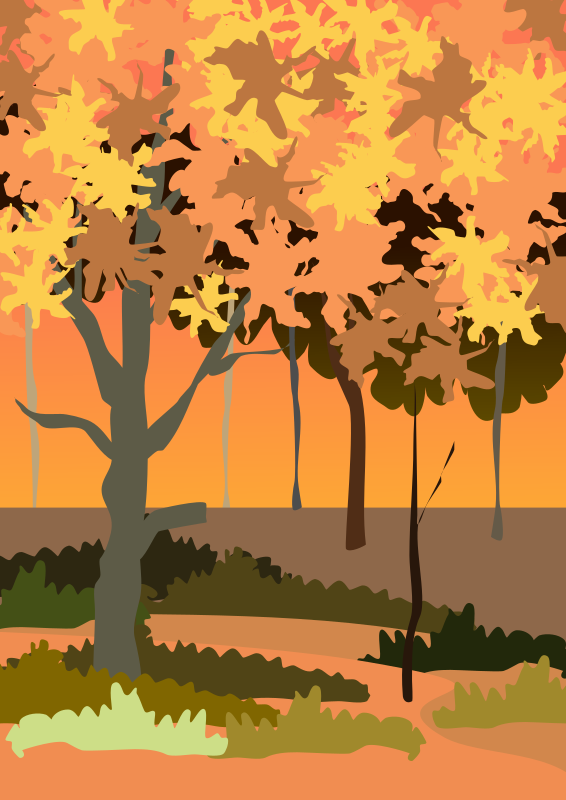 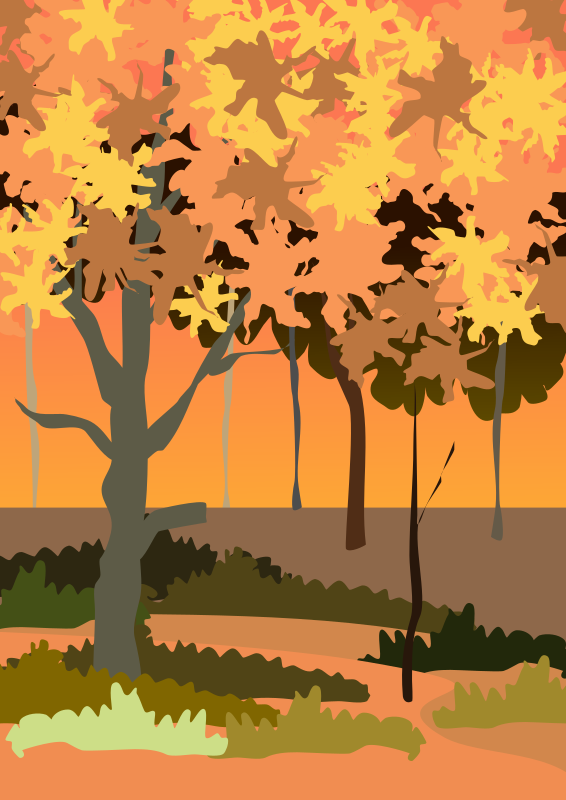 Name: ______________________________________Was fällt dir ein, wenn du an den Herbst denkst? Schreibe deine Begriffe in die freien Kästchen.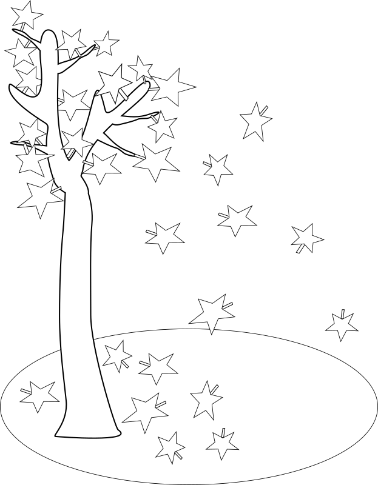 Vergleiche deine Sammlung anschließend mit einem Partnerkind. Ihr dürft euch gegenseitig ergänzen!Wähle fünf Begriffe aus und bilde Sätze damit._______________________________________________________________________________________________________________________________________________________________________________________________________________________________________________________________________________________________________________________________________________________________________________________________________________________________________________________________________________________________________________________________________________________________________________________________________________________________________________________________________________________________________________________________________________Bilde zusammengesetzte Nomen und schreibe sie in die richtige Tabellenspalte.Fallen dir weitere Herbstwörter ein? Schreibe sie auf. Du darfst gerne in einem Wörterbuch nachsehen! ________________________________________________________________________________________________________________________________________________Ein Elfchen hat nichts mit Märchen zu tun! Es ist ein Gedicht aus elf Wörtern, die nach bestimmten Regeln zusammengestellt sind. Es reimt sich nicht! 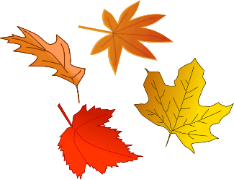 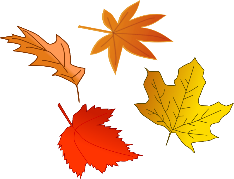 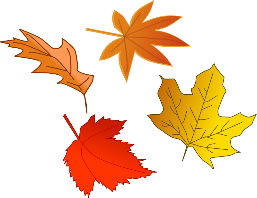 Auf den Kärtchen unten findest du 20 Adjektive. Eins davon passt nicht zum Herbst. Male das Kärtchen rot aus.Schreibe die anderen so auf:das trübe Wetter, der neblige Himmel, ___________________________________ ________________________________________________________________________________________________________________________________________________________________________________________________________________________________________________________________________________________________________________________________________________________________________________________________________________________________________________________________________________________________________________________________________________________________________________________________________________________________________________________________________Welches Adjektiv passt zu welchem Bild?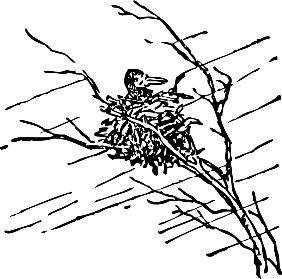 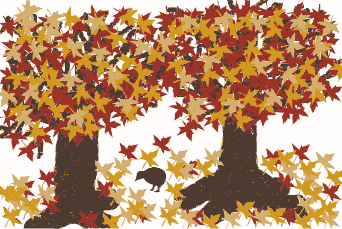 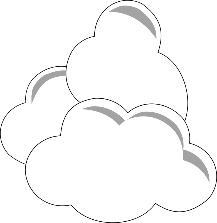 ________________                        _________________          _____________________Im Wortsuchsel haben sich zehn Verben versteckt. Markiere sie und schreibe sie auf die Linien._____________________________ _____________________________ _____________________________ _____________________________ _____________________________ _____________________________ _____________________________ _____________________________ _____________________________    ______________________________Kennst du weitere Verben, die zum Herbst passen? Suche dir ein Partnerkind und überlegt gemeinsam, was man im Herbst alles tun kann. ________________________________________________________________________________________________________________________________________________ Bilde fünf Sätze mit deinen oder den oben gefundenen Verben._______________________________________________________________________________________________________________________________________________________________________________________________________________________________________________________________________________________________________________________________________________________________________Welches Bild passt zu welchem Verb? Verbinde!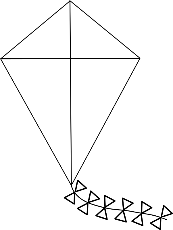 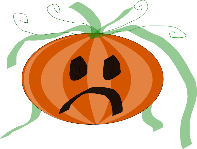 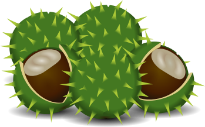 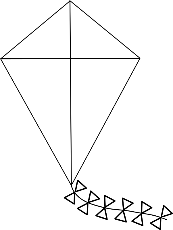 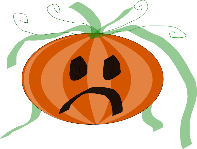 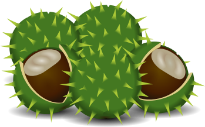 Ergänze die Tabelle mit Wörtern, die zum Herbst passen.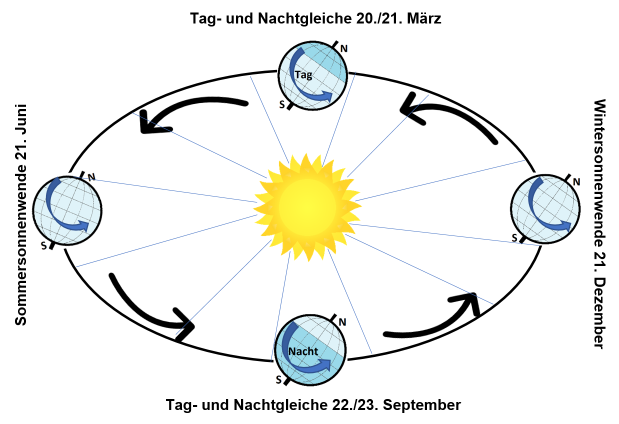 Die Erde dreht sich um sich selbst. Das dauert 24 Stunden, also einen Tag. Sie dreht sich aber auch um die Sonne, dazu braucht sie ein Jahr.Unsere Erde steht aber nicht gerade, sondern schräg zur Sonne. Deshalb wird sie bei ihrer Wanderung auch unterschiedlich stark beschienen. Fallen die Strahlen steil auf die Erdoberfläche, wird es wärmer. Im Winter ist der Winkel flacher, deshakb ist es dann kälter.Am 20./21. März und am 22./23. September steht die Sonne genau über dem Äquator, der die Nord- und Südkugel teilt. Deshalb sind an diesen Tagen Tag und Nacht gleich lang.  Lies den Text aufmerksam. Trage anschließend die fehlenden Monate und Jahreszeiten ein. Wann ist der kalendarische Herbstbeginn, der sich nach der Sonne richtet? ____________________________________________________Im Herbst werden die Blätter der Laubbäume bunt und fallen schließlich vom herunter. 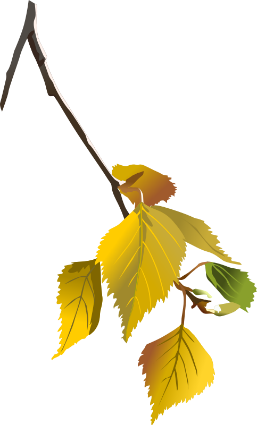 Lies den Text aufmerksam und ergänze die Lücken mit den passenden Wörtern aus dem Kasten unten. Wenn du alles richtig hast, erhältst du mit den Buchstaben in den Klammern ein Lösungswort.Lösungswort: __  __  __  __  __  __  __  __  __  __  __  __Aus einer Kastanie und Streichhölzern, kannst du eine Spinne basteln.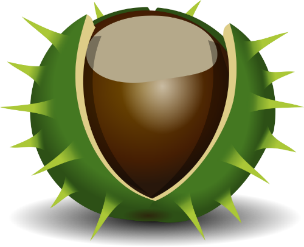 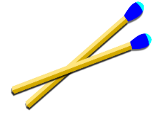 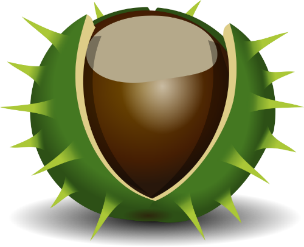 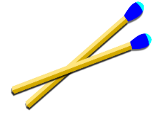 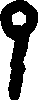 Schreibe eine Bastelanleitung auf und benutze die Begriffe in den Sprechblasen!______________________________________________________________________________________________________________________________________________________________________________________________________________________________________________________________________________________________________________________________________________________________________________________________________________________________________________________________________________________________________________________________________________________________________________________________________________________________________________________________________________________________________________________________________________________________________________ ___________________________________________________________________________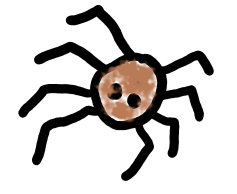 Male ein Bild, das zu deinen Herbstgedanken passtAB 2 Herbstliche NomenAB 4 Herbstliche AdjektiveNicht passend: heißAB 5 Herbstliche Verben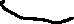 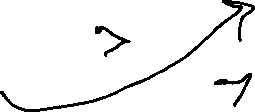 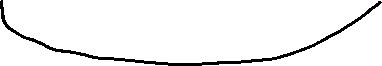 AB 6 Mein Herbst ABC Beispiel:AB 7 Wie die Jahreszeiten entstehen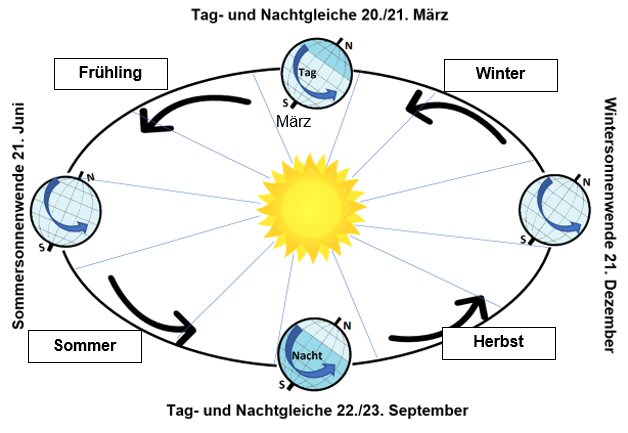 Herbstbeginn: 22./23. SeptemberAB 8: Warum im Herbst die Blätter fallenLösungswort: HerbstbeginnAB 9 Basteln im Herbsthttps://www.kikisweb.de/basteln/herbst/kastanien/spinne.htmBeispielZuerst nehme ich eine Kastanie und bohre mit einem kleinen Handbohrer an jeder Seite vier Löcher hinein. Dann knicke ich die Streichhölzer und stecke sie in die Löcher. Zum Schluss schneide ich aus Papier Augen aus und klebe sie mit Uhu auf die Spinne.Thema: HerbstFach: fächerübergreifendKlasse: 4./5. KlasseBundesländer: alleKompetenzen:Die Kinder könnenGedanken zum Herbst äußernZusammengesetzte Nomen bildenHerbst-Elfchen schreibenZum Herbst passende Adjektive nutzenHerbstliche Verben in einem Worträtsel findenZum Herbst passende Wörter finden und nach dem ABC ordnenEine Bastelanleitung schreiben und durchführenEin Herbstbild malenDie Kinder wissenWie die Jahreszeiten entstehenWarum im Herbst die Blätter fallenClipArt: https://openclipart.orgAufgaben1Herbstliches2Herbstliche Nomen3Herbstliche-Elfchen4Herbstliche Adjektive5Herbstliche Verben6Mein Herbst-ABC7Wie die Jahreszeiten entstehen 8Warum im Herbst die Blätter fallen9Basteln im Herbst10Mein HerbstbildderdiedasHerbstnebelAApfelNBOCPDQQuitteERFSGTHUIVJ JackeWKX-----------------LY-----------------MZZugvögelderdiedasHerbstnebelHerbstblumeHerbstgemüseHerbstmonatHerbstferienHerbstwetterHerbstabendHerbstmodeHerbstveilchenHerbstmorgenHerbstnässeHerbstblattHerbsthimmelHerbstsonneHerbstgewitterHerbstmantelHerbstfarbeHerbstkleidHerbstanfangHerbstluftHerbstlaubnieselnwrzrfefseieahäageilermnhflnbmeeeeeennnnnlerntenstürmenAApfel, Altweibersommer, AllerheiligenNNüsse, NebelBBirne, bastelnOObstCChlorophyllPPilze, PflaumenDDrachenQQuitteEErnte, ErntedankRReformationstagFFledermausSSpinnen, SturmGGetreide, GemüseTTraubenHHafer, HalloweenUUhrumstellungIIgelVVorräteJ JackeWWeizen, WindKKartoffel, Kohl, Kastanie, KürbisX-----------------LLaub, LaternenY-----------------MMaisZZugvögel